En la clase de Infantil 3 años, practicamos el conteo y la cantidad con las pinzas, a la vez que fortalecemos la psicomotricidad fina. 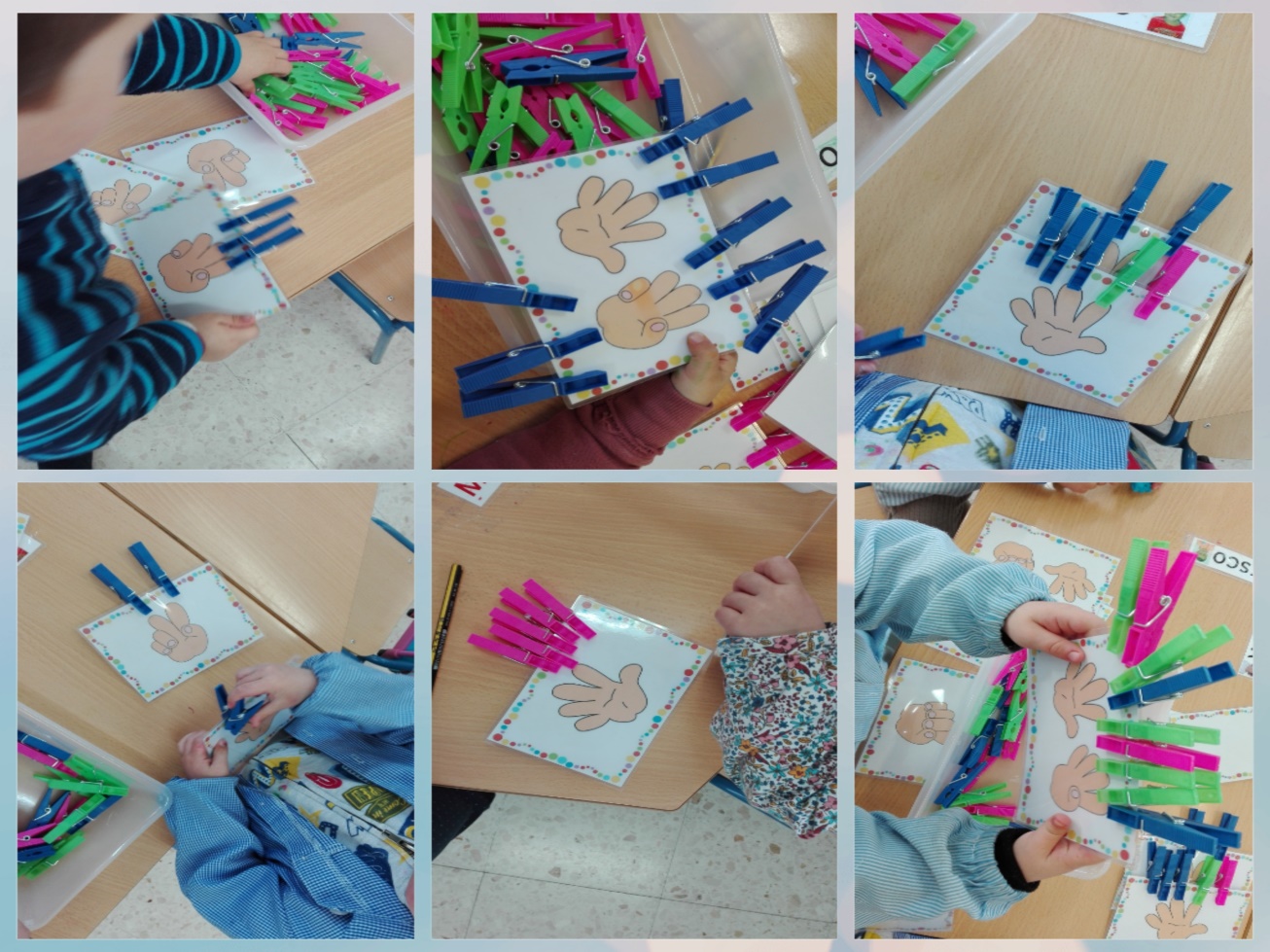 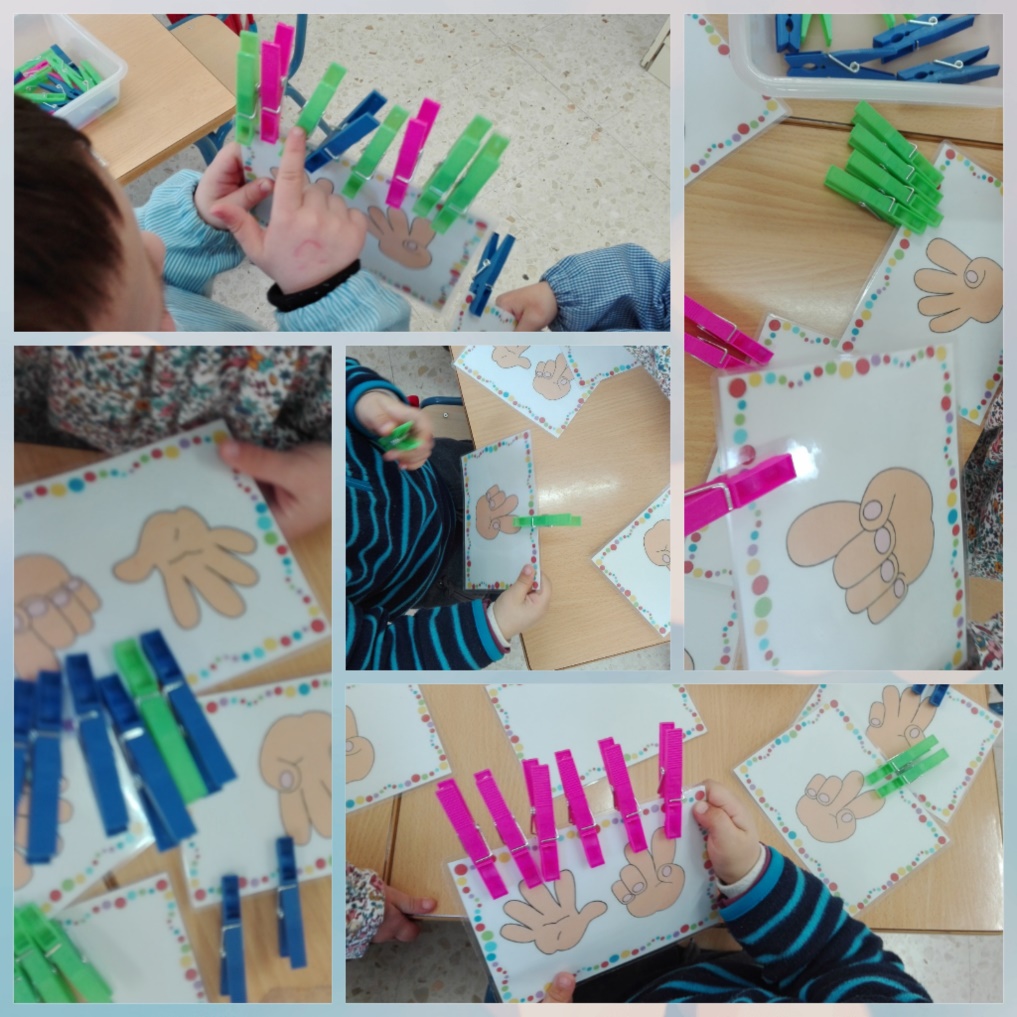 